	Dagsorden bestyrelsesmøde 06.01.2020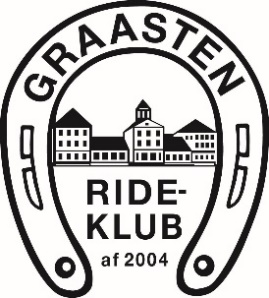 Tilstede: Marianne, Maria, Helle, Malene og RebekkaOpfølgning fra sidst.Julearrangement gik godt og der var fin opbakning og det var hyggeligt.Skurbyggeri; det kommer i gang i den næste periode.Reparationer på taget i fremtiden skotrender, Mikkel og Allan er på sagen.ØkonomiDet kører godt, vi har forskellige projekter i 2020Dato for ridelejrForslag 7. til 10 aug. Helle og Rebekka er tovholdereVi glæder os til det gode koncept.Vi anbefaler at betaling for deltagelse betales pr. mobilpay ved ankomst Afregning for opstaldning afregnes til RandiAfregning for undervisning afregnes med underviser.Ændring af klippekort til månedlige betalingerKassereren ændrer betaling for facilitet for ryttere ude fra således de selv melder ind hvor mange gange pr. måned der er redet, også sendes der en regning pr. måned.Udkast i sommerperioden udbydes månedsfacilitetskort til 200 kr, for udefra kommende ryttere. Udkast det udbydes i juni, juli og august.Planlægning af generalforsamlingTorsdag 27.2 kl.18 Helle sender annonce til avisenPå valg Marianne, Rebekka og HelleSuppleanter: Else, MarieAfslutning af årets regnskab, er i gangUndervisning fremadrettetJulie kommer tilbage for fuld kraftDato for næste møde: 24.02.2020
